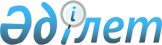 Об утверждении Правил представления статистической отчетности в Республике Казахстан
					
			Утративший силу
			
			
		
					Приказ Председателя Агентства Республики Казахстан по статистике от 26 июня 2000 года N 44. Зарегистрирован в Министерстве юстиции Республики Казахстан 04.12.2000 г. за N 1320. Правила отменены с момента введения в действие Правил, утвержденных приказом Председателя Агентства Республики Казахстан по статистике от 10 июля 2002 года N 72 - приказом Председателя Агентства Республики Казахстан по статистике от 10 июля 2002 года N 72 ~V021947 .



          В соответствии с  
 P981180_ 
  Программой совершенствования 
государственной статистики в Республике Казахстан на 1999-2005 годы, 
утвержденной постановлением Правительства Республики Казахстан от 19 
ноября 1998 года N 1180 и в целях дальнейшего развития нормативной 
правовой базы государственной статистики, приказываю:




          1. Утвердить прилагаемые Правила представления статистической 
отчетности в Республике Казахстан и ввести их в действие с момента 
прохождения ими регистрации и занесения в Реестр государственной 
регистрации нормативных правовых актов центральных исполнительных и иных 
центральных государственных органов Министерства юстиции Республики 
Казахстан.




          2. Ранее действующее  
 V970485_ 
  "Положение о порядке представления 




юридическими и физическими лицами государственной статистической 
отчетности в Республике Казахстан", утвержденное приказом Комитета по 
статистике и анализу Агентства по стратегическому планированию и реформам 
Республики Казахстан от 13 декабря 1997 г. N 75, отменить с момента 
введения в действие настоящих Правил.
     Председатель
                                                  Утверждены
                                        приказом Агентства Республики
                                            Казахстан по статистике
                                           от 26 июня 2000 года N 44
                     Правила представления статистической
                      отчетности в Республике Казахстан
                             1. Общие положения





          1. Настоящие Правила разработаны в соответствии с Законами Республики 
Казахстан  
 Z970098_ 
  "О государственной статистике" (от 7 мая 1997 года), 
 
 Z949000_ 
  "Об иностранных инвестициях" (от 27 декабря 1997 года),  
 Z970135_ 
  
"Об индивидуальном предпринимательстве" (от 19 июня 1997 года),  
 Z980214_ 
  
"О крестьянском (фермерском) хозяйстве" (от 31 марта 1998 года),  
 K941000_ 
  
Гражданским Кодексом Республики Казахстан (от 27 декабря 1994 года), 
 
 K841000_ 
  Кодексом Казахской ССР об административных правонарушениях (от 22 
марта 1984 года) и другими законодательными актами.




          2. Правила регламентируют порядок представления статистической 
отчетности при проведении государственных и отраслевых (ведомственных) 
статистических наблюдений, а также отражают порядок привлечения к 
административной и иной ответственности лиц, допустивших нарушения по 
представлению статистической отчетности.




          3. Органы государственной и отраслевой (ведомственной) статистики 
осуществляют сбор статистической отчетности только с целью получения 
объективной и достоверной статистической информации.




          4. Первичная статистическая информация не может быть использована с 
целью проверки или контроля со стороны государственных органов. 








                        2. Основные понятия, используемые в настоящих Правилах








          5. Первичная статистическая информация - совокупность статистических 
сведений об определенной учетной единице, представляемых в установленном 
порядке по утвержденным формам статистической отчетности.




          6. Наблюдение статистическое - научно организованный сбор данных о 
явлениях и процессах социально-экономической жизни путем регистрации по 
заранее разработанной программе. По содержанию и кругу отчитывающихся 
единиц статистические наблюдения делятся на государственные и отраслевые 
(ведомственные).




          7. Государственное статистическое наблюдение служит для определения 
основных показателей социально-экономического развития республики и ее 
регионов, распространяется на учетные единицы независимо от их 
ведомственной принадлежности, как правило, осуществляется органами 
государственной статистики. 




          8. Отраслевое (ведомственное) статистическое наблюдение служит для 
определения сводных показателей, необходимых для выполнения функций 
определенного центрального исполнительного органа, ведущего статистическую 
деятельность, распространяется, как правило, на подведомственные учетные 
единицы.




          9. Статистическая отчетность - форма государственного статистического 
наблюдения, при которой уполномоченные органы получают от отчитывающихся 
единиц первичную статистическую информацию в установленном законом порядке 
за подписями лиц, ответственных за предоставление и достоверность 
сообщаемых данных. Нарушение порядка и сроков представления статистической 
отчетности влечет за собой административную ответственность. 




          10. Отчитывающаяся единица - единица, уполномоченная представлять 
статистическую отчетность за определенную учетную единицу. 




          Отчитывающаяся единица обычно совпадает с учетной единицей и 
представлена в форме юридического лица или физического лица, 
осуществляющего предпринимательскую деятельность. 




          В целях представления статистической отчетности своевременно и по 
месту нахождения производства, отчитывающееся юридическое лицо делегирует 
свои полномочия по представлению статистической отчетности своим 
территориально-обособленным подразделениям (филиалам, представительствам, 
другим подразделениям, самостоятельно ведущим учет своей производственной 
деятельности) или другому юридическому лицу (подведомственному ИВЦ, 
независимой аудиторской фирме). 




          11. Учетная единица - единица, о которой представляется первичная 
статистическая информация. 




          В соответствии с международными статистическими стандартами, учетными 
единицами являются предприятия, их местные единицы и физические лица, 
осуществляющие предпринимательскую деятельность. 




          12. Предприятие - одно или несколько юридических лиц, осуществляющее 
свою деятельность в одном или нескольких местах на коммерческой основе.




          13. Местная единица - предприятие или территориально-обособленное 
подразделение предприятия, имеющее определенную хозяйственную 
самостоятельность и осуществляющее учет своей производственной 
деятельности.








                        3. Порядок представления статистической отчетности 








          14. В соответствии с Законом Республики Казахстан  
 Z970098_ 
  "О 
государственной статистике" (ст. 1, 3) представление статистической 
отчетности при всех видах статистических наблюдений является обязательным 
и осуществляется на безвозмездной основе.




          15. Перечень государственной статистической отчетности на каждый 
отчетный год определяется Планом статистических работ, который 
утверждается постановлением Правительства Республики Казахстан. 
Допускается введение форм государственной статистической отчетности сверх 
Плана статистических работ в целях выполнения заданий Правительства 
Республики Казахстан. Разработка и утверждение таких форм осуществляется в 
оперативной порядке, в установленные Правительством сроки.




          16. Сроки и адреса представления статистической отчетности, а также 
круг и вид учетных единиц, номер и дата постановления об утверждении формы 
указываются на титульной части формы статистической отчетности. 




          17. С целью оперативного получения статистических данных в 
региональном разрезе статистическая отчетность представляется по месту 
нахождения учетной единицы. 




          18. Полный перечень учетных единиц содержится в Статистическом 
регистре, ведение которого осуществляется, в соответствии с международными 
рекомендациями, органами государственной статистики. 




          19. Статистическая отчетность представляется отчитывающейся единицей 
об учетной единице. 




          20. В соответствии с Законами Республики Казахстан  
 Z970098_ 
  "О 
государственной статистике" (ст.1, 3),  
 Z970135_ 
  "Об индивидуальном 
предпринимательстве" (ст.24),  
 Z980214_ 
  "О крестьянском (фермерском) 
хозяйстве" (ст.18) физические лица, являющиеся субъектами индивидуального 
предпринимательства, представляют статистическую отчетность в упрощенном 
порядке. 




          21. Статистические отчеты подписываются уполномоченными лицами, 
которые несут ответственность за достоверность представляемой 
статистической отчетности и соблюдение сроков ее представления.




          22. Датой представления статистической отчетности для внутригородских 
предприятий считается день представления адресату, указанному на титуле 
формы отчетности, а для иногородних - дата отправления, обозначенная в 
штемпеле почтового предприятия. 




          23. Нарушением сроков представления статистической отчетности 




является непредставление ее в сроки, указанные на формах статистической 
отчетности.
     24. Искажением отчетных данных считается неправильное их отражение в 
статистической отчетности, допущенное как в результате умышленных действий 
должностных лиц с целью сокрытия доходов и в других корыстных целях, так и 
вследствие неумышленного нарушения действующих инструкций и методических 
указаний по составлению отчетов, а также арифметических ошибок.
                4. Обеспечение конфиденциальности первичной 
                         статистической информации
     25. Уполномоченные органы, осуществляющие сбор статистической 
отчетности:
     разрабатывают и утверждают правила обращения с документами, 
содержащими сведения ограниченного распространения; 
     обеспечивают конфиденциальность всей полученной от отчитывающихся 
единиц первичной статистической информации. 
     26. Показатели статистической отчетности, в том числе составляющие 
коммерческую тайну, представляются отчитывающимися единицами в 
установленном порядке.
     27. Статистическая информация представляется отчитывающимися 
единицами в порядке, обеспечивающем сохранение государственной тайны. 
            5. Порядок рассмотрения дел (производства по делам)
        о нарушениях правил представления статистической отчетности





          28. В соответствии с  
 K841000_ 
  Кодексом Казахской ССР об 
административных правонарушениях (ст. 193-4, ... , 193-7, 237-6) и другими 
законодательными актами, руководители и другие должностные лица, 
отчитывающихся учетных единиц, подписывающие статистические отчеты, несут 
административную и иную ответственность согласно действующему 
законодательству.




          29. При установлении фактов нарушения порядка представления 
государственной статистической отчетности, а также ее непредставления, 
органами, осуществляющими сбор государственной статистической отчетности, 
составляются протоколы об административных правонарушениях (приложение N 




1) и выносятся постановления по делу об административных правонарушениях 
(приложение N 2). Протоколы и постановления регистрируются в журнале учета 
(приложение N 3).




          30. Порядок производства по делам об административных правонарушениях 
определяется  
 K841000_ 
  Кодексом Казахской ССР об административных 
правонарушениях и другими законодательными актами Республики Казахстан.





                                                  Приложение N 1



                                             к Правилам представления  
                                             статистической отчетности
                                             в Республике Казахстан











                                                            ____________________________________________




                            наименование органа государственной статистики
     
              Протокол об административном правонарушении - 
        нарушении порядка представления статистической отчетности
     
     "____"_________200 г.                    ___________________________
                                              место составления протокола
     _____________________________________________________________________
       фамилия, имя, отчество, место работы лица, составившего протокол
     при проверке ________________________________________________________
                          подробный состав нарушения, время, период 
     _____________________________________________________________________
                            и место его совершения
     Были нарушены _______________________________________________________
                      наименование нормативных актов и номеров пунктов, 
     _____________________________________________________________________
                           которые были нарушены
     Указанные нарушения допущены ________________________________________
                                           Ф. И. О., должность,
     _____________________________________________________________________
                место работы нарушителя, адрес места жительства
     Нарушителю разъяснены его права и обязанности, предусмотренные ст. 
261  
 K841000_ 
  Кодекса Республики Казахстан об административных 
правонарушениях.
     Объяснения нарушителя _______________________________________________ 
     _____________________________________________________________________
     Иные сведения, необходимые для разрешения дела ______________________
     _____________________________________________________________________
     Нарушитель извещен о слушании дела по настоящему протоколу 
     "___"_________200_ г. в _______часов.
     _____________________________________________________________________
          должность лица, составившего протокол, подпись, Ф.И.О. 
     _____________________________________________________________________
                  должность нарушителя, подпись, Ф.И.О.
     Второй экземпляр протокола получил __________________________________
                                         Ф.И.О. руководителя предприятия
                                         или работника, который совершил 
                                         правонарушение, подпись
     
     Примечание: В случае отказа лица, совершившего правонарушение, от 
подписания протокола в нем делается об этом запись. Отказ от подписи 
протокола не является основанием для прекращения производства по делу. 
Лицо, совершившее правонарушение, может представить объяснения и 
возражения по содержанию протокола, а также изложить мотивы своего отказа 
от его подписания (эти документы прилагаются к каждому экземпляру 
протокола).

                                                  Приложение N 2



                                             к Правилам представления  
                                             статистической отчетности
                                             в Республике Казахстан











                                                            ____________________________________________




                            наименование органа государственной статистики
     
        Постановление по делу об административном правонарушении - 
        нарушении порядка представления статистической отчетности
     
     "____"_________200 г.                    ___________________________
                                             место вынесения постановления
     Я, __________________________________________________________________
        Ф.И.О. должность руководителя областного (городского) органа 
        статистики, руководителя районного, городского органа статистики
     
рассмотрев протокол от "___"_________N_____ и приложенные к нему материалы 
о нарушении установленного порядка представления статистической отчетности 
работающим(ей) ___________________________________________________________
                             должность, место работы
установил(а) _____________________________________________________________
                  существо нарушения, установленного при рассмотрении
     
     Руководствуясь  
 K841000_ 
  Кодексом Республики Казахстан об 
административных правонарушениях, Законами Республики Казахстан  
 Z970098_ 
  
"О государственной статистике", "О внесении изменений и дополнений в 
Кодекс Республики Казахстан об административных правонарушениях" и другими 
законодательными актами Республики Казахстан,
     
                             постановил:
     
     1. За допущенное нарушение __________________________________________
                                  номер пункта, статьи и наименование 
     _____________________________________________________________________
      законодательных и других нормативных актов, которые были нарушены    
привлечь к административному взысканию в виде штрафа ______________________
                                                      Ф.И.О. нарушителя
в сумме ______________ тенге.
     Штраф подлежит уплате в 15-дневный срок (ст. 293  
 K841000_ 
  Кодекса об 
административных правонарушениях).
     
     ______________________                   __________________________
            должность                                     Ф.И.О.
      
      М. П.
     Постановление получил _______________________________________________
                                Ф.И.О. нарушителя, подпись
     Настоящее постановление о наложении штрафа может быть обжаловано в 
вышестоящий орган (вышестоящему лицу) или в районный (городской) суд в 
течение 10 дней со дня его вынесения и вручения его копии оштрафованному.
     

                                                  Приложение N 3



                                             к Правилам представления  
                                             статистической отчетности
                                             в Республике Казахстан











                    Журнал учета протоколов и постановлений об административных      




          правонарушении - нарушении порядка представления отчетности
     
     _____________________________________________________________________
               наименование органа государственной статистики
     
--------------------------------------------------------------------------
 N |N протокола |Кем составлен|Ф.И.О. нарушителя,|   Вид   |N и дата     |
п/п|и дата его  |протокол     |адрес, либо место |нарушения|вынесения    |
   |составления |             |работы, должность |         |постановления|
--------------------------------------------------------------------------
 1 |      2     |      3      |        4         |     5   |      6      |
--------------------------------------------------------------------------
---|------------|-------------|------------------|---------|--------------
---|------------|-------------|------------------|---------|--------------
продолжение таблицы:
     
--------------------------------------------------------------------------
  Содержание |Дата уплаты,|Дата и адрес куда направлено|Дата и N посту-  |
постановления|N квитанции,|постановление для           |пившей информации|
  (сумма     |приходного  |принудительного взыскания   |и принятое       | 
   штрафа)   |ордера и др.|                            |решение          |
--------------------------------------------------------------------------
     7       |      8     |              9             |        10       |
--------------------------------------------------------------------------
-------------|------------|----------------------------|-----------------|
-------------|------------|----------------------------|-----------------|
     Журнал прошнуровывается, скрепляется печатью и подписывается 
руководителем статистического органа.
     
(Специалисты: Склярова И.В.,
              Мартина Н.А.)     
      
      


					© 2012. РГП на ПХВ «Институт законодательства и правовой информации Республики Казахстан» Министерства юстиции Республики Казахстан
				